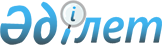 Некоторые вопросы республиканского государственного предприятия на
праве хозяйственного ведения "Информационно-учетный центр" Комитета государственного имущества и приватизации Министерства финансов Республики КазахстанПостановление Правительства Республики Казахстан от 19 мая 2005 года N 475

      Правительство Республики Казахстан  ПОСТАНОВЛЯЕТ: 

      1. Реорганизовать республиканское государственное предприятие на праве хозяйственного ведения "Информационно-учетный центр" Комитета государственного имущества и приватизации Министерства финансов Республики Казахстан путем преобразования в акционерное общество "Информационно-учетный центр" (далее - Общество) со стопроцентным участием государства в уставном капитале. 

      2. Определить основными задачами Общества: 

      1) организацию и ведение учета государственной собственности; 

      2) осуществление профессиональной деятельности на рынке ценных бумаг; 

      3) осуществление деятельности по ведению депозитария финансовой отчетности для организаций публичного интереса. 

       Сноска. Пункт 2 с изменениями, внесенными постановлением Правительства РК от 23.12.2008 N 1228 . 

      3. Комитету государственного имущества и приватизации Министерства финансов Республики Казахстан в установленном законодательством порядке: 

      1) утвердить устав Общества и обеспечить его государственную регистрацию в органах юстиции; 

      2) обеспечить формирование уставного капитала Общества за счет:  

      имущества реорганизуемого республиканского государственного предприятия на праве хозяйственного ведения "Информационно-учетный центр" Комитета государственного имущества и приватизации Министерства финансов Республики Казахстан, принадлежащего ему на праве хозяйственного ведения; 

      бюджетных средств в размере 33220000 (тридцать три миллиона двести двадцать тысяч) тенге, предусмотренных в республиканском бюджете на 2005 год; 

      3) принять иные меры по реализации настоящего постановления. 

      4. Утвердить прилагаемые изменения и дополнения, которые вносятся в некоторые решения Правительства Республики Казахстан. 

      5. Настоящее постановление вводится в действие со дня подписания.   

       Премьер-Министр 

      Республики Казахстан Утверждены               

постановлением Правительства      

Республики Казахстан          

от 19 мая 2005 года N 475        

  Изменения и дополнения, 

которые вносятся в некоторые решения 

Правительства Республики Казахстан 

      1. Утратил силу постановлением Правительства РК от 05.08.2013 № 796.

      2. В  постановлении  Правительства Республики Казахстан от 9 ноября 1998 года N 1141 "О видах государственной собственности в отношении организаций и объектов, расположенных на территории города Алматы" (САПП Республики Казахстан, 1998 г., N 41, ст. 371): 

      в перечне организаций, а также объектов государственного нежилого фонда, остающихся в государственной республиканской собственности, утвержденном указанным постановлением: 

      строку, порядковый номер 392, исключить. 

      3. В  постановлении  Правительства Республики Казахстан от 12 апреля 1999 года N 405 "О видах государственной собственности на государственные пакеты акций и государственные доли участия в организациях" (САПП Республики Казахстан, 1999 г., N 13, ст. 124): 

      в Перечне акционерных обществ и хозяйственных товариществ, государственные пакеты акций и доли которых отнесены к республиканской собственности, утвержденном указанным постановлением: 

      раздел "г. Астана" дополнить строкой, порядковый номер 21-63, следующего содержания: 

      "21-63   АЛА-002293         АО "Информационно-учетный центр". 

      4. В  постановлении  Правительства Республики Казахстан от 24 октября 2000 года N 1587 "О перечне объектов государственной собственности, не подлежащих приватизации" (САПП Республики Казахстан, 2000 г., N 43, ст. 513): 

      Перечень акционерных обществ, государственные пакеты акций которых не подлежат приватизации, в том числе ее предварительным стадиям до 2006 года: 

      дополнить строкой, порядковый номер 57, следующего содержания: 

      "57.     АО "Информационно-учетный центр" (г. Астана)        100 %". 

      5. В  постановлении  Правительства Республики Казахстан от 28 октября 2004 года N 1114 "Вопросы Комитета государственного имущества и приватизации Министерства финансов Республики Казахстан": 

      в перечне организаций, находящихся в ведении Комитета государственного имущества и приватизации Министерства финансов Республики Казахстан: 

      пункт 1 изложить в следующей редакции: 

      "1. Акционерное общество "Информационно-учетный центр.". 
					© 2012. РГП на ПХВ «Институт законодательства и правовой информации Республики Казахстан» Министерства юстиции Республики Казахстан
				